Elementary SchoolDIPLOMAThis diploma is proudly presented toFor completing the required studies through
Sixth Grade at Dated this  day of 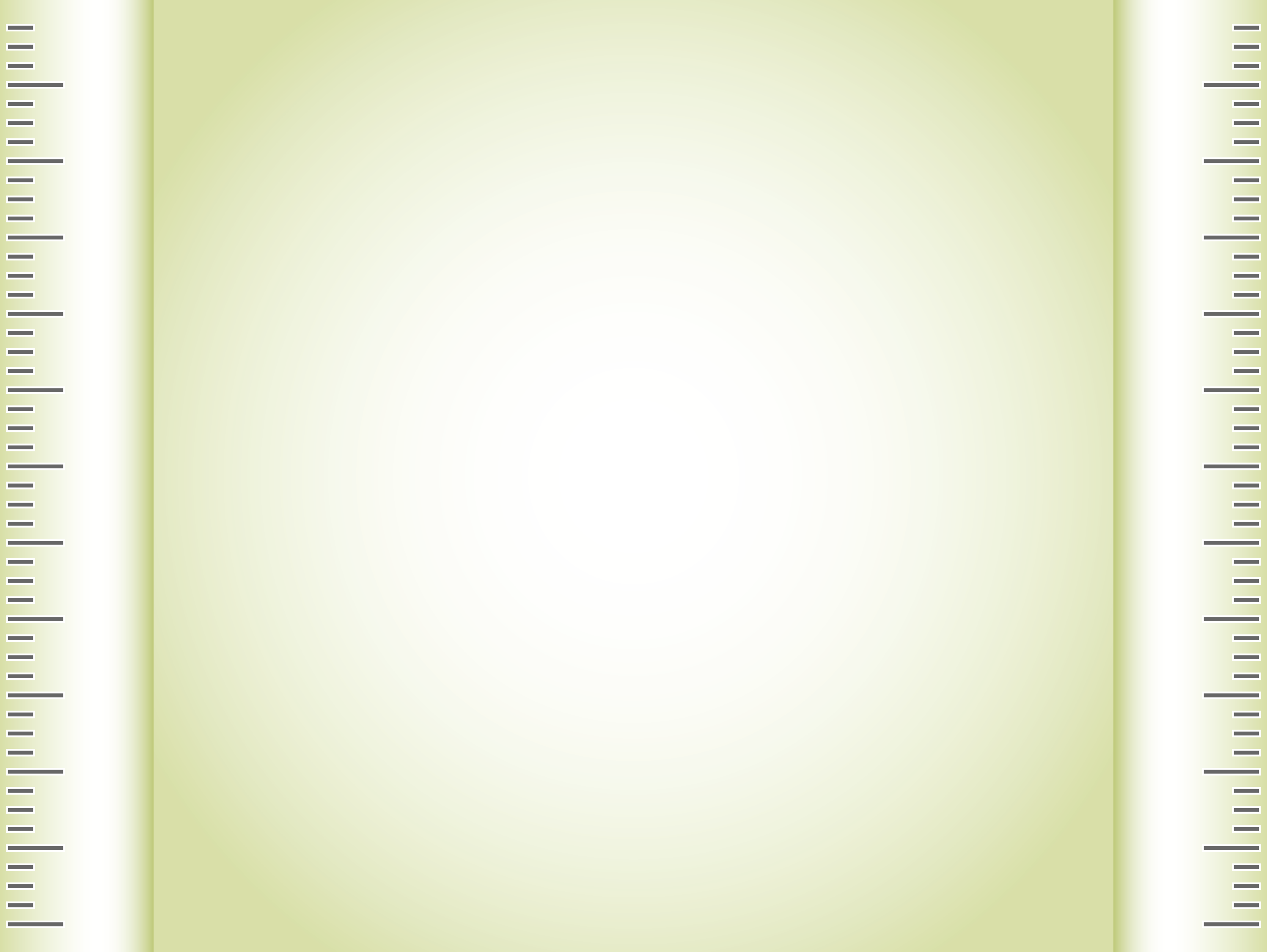 PrincipalTeacher